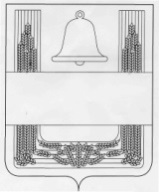 Совет депутатов сельского поселения  Хлевенский сельсоветХлевенского муниципального района  Липецкой областиРоссийской ФедерацииДвадцать девятая   сессияшестого  созываРешение4 апреля 2022 года	                   с. Хлевное                                    № 59О внесении изменений в Положение "О денежном содержании и дополнительных гарантиях выборного должностного лица администрации сельского поселения Хлевенский сельсовет Хлевенского муниципального района"Рассмотрев протест прокуратуры от 20 января 2022 года № 54-2022 на Положение "О денежном содержании и дополнительных гарантиях выборного должностного лица администрации сельского поселения Хлевенский сельсовет Хлевенского муниципального района",  руководствуясь Законом Липецкой области от 07.06.2016 года №537-ОЗ «О гарантиях осуществления полномочий выборного должностного лица местного самоуправления и мерах по материальному и социальному обеспечению должностных лиц контрольно-счетного органа муниципального образования Липецкой области», Уставом сельского поселения Хлевенский сельсовет, Совет депутатов сельского поселения Хлевенский сельсовет РЕШИЛ:1.Принять "Изменения в Положение "О денежном содержании и дополнительных гарантиях выборного должностного лица администрации сельского поселения Хлевенский сельсовет Хлевенского муниципального района", принятое решением Совета депутатов сельского поселения Хлевенский сельсовет от 07.10.2016 года № 41 (в редакции решений от 06.06.2018 года № 93, от 23.12.2019 года № 143, от 22.12.2020 года № 14, от 17.01.2022 года № 56) (Прилагаются).2.Направить указанный нормативный правовой акт главе сельского поселения Хлевенский  сельсовет для подписания и обнародования.3.Настоящее решение вступает в силу со дня его принятия.Председатель Совета депутатовсельского поселения Хлевенский  сельсовет                              Д.Л.ПожидаевПриложение к решению Совета депутатов  сельского поселения Хлевенский сельсовет  Хлевенского муниципального района  "О внесении изменений в Положение "О денежном содержании и  дополнительных гарантиях выборного должностного лица  администрации сельского поселения Хлевенский  сельсовет  Хлевенского муниципального района"  Изменения в Положение "О денежном содержании и дополнительных гарантиях выборного должностного лица администрации сельского поселения Хлевенский сельсовет Хлевенского муниципального района"Статья 1.Внести в Положение "О денежном содержании и дополнительных гарантиях выборного должностного лица Хлевенского муниципального района" от  07.10.2016 года № 41 (в редакции решений от 06.06.2018 года № 93, от 23.12.2019 года № 143, от 22.12.2020 года №14, от 17.01.2022 года №56) следующие изменения: дополнить Раздел 2. Оплата труда выборного должностного лица пунктом 2.6. следующего содержания:«2.6. Ежемесячное денежное вознаграждение выборного должностного лица увеличивается (индексируется) в соответствии с решением о местном бюджете с учетом уровня инфляции (потребительских цен) с соблюдением требований бюджетного законодательства.»Статья 2. Настоящие изменения вступают в силу  со дня его официального обнародования.Глава администрации сельскогопоселения  Хлевенский    сельсовет                                     А.В.Пожидаев